РОССИЙСКАЯ ФЕДЕРАЦИЯ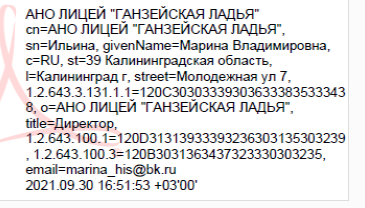 Калининградская областьАвтономная некоммерческая организацияКалининградский общеобразовательный экономический лицей «Ганзейская ладья»Протокол заседания педагогического совета«12» января 2022 года                                                                                                            № 5ПОВЕСТКА ДНЯО результатах первого полугодия. Выступление Самариной Веры Ивановны, заместителя директора АНО Лицей ″Ганзейская ладья" по УР.О ГИА 2022 г. в 9-х, 11-х классах. Выступление Самариной Веры Ивановны, заместителя директора АНО Лицей ″Ганзейская ладья" по УР.О работе лицея после перехода на  новые ФГОС. Выступление Сазановой Жанны Станиславовны, заместителя директора АНО Лицей ″Ганзейская ладья" по НМР.О проведении общешкольного родительского собрания, посвящённого переходу на обновлённые ФГОС НОО, ФГОС ООО в 2022 – 2027 годах. Выступление Ильиной Марины Владимировны, директора АНО Лицей ″Ганзейская ладья".О результатах муниципального этапа ВсОШ 2021-2022 года. Выступление Сазановой Жанны Станиславовны, заместителя директора АНО Лицей ″Ганзейская ладья" по НМР.ПРИСУТСТВОВАЛИ:  30 человек.СЛУШАЛИ:Самарину Веру Ивановну, заместителя директора АНО Лицей ″Ганзейская ладья" по УР, о результатах первого полугодия.Самарину Веру Ивановну, заместителя директора АНО Лицей ″Ганзейская ладья" по УР, о ГИА 2020 г. в 9-х, 11-х классах.Сазанову Жанну Станиславовну, заместителя директора АНО Лицей ″Ганзейская ладья" по НМР,  по вопросу о работе лицея после перехода на  новые ФГОС.Представлен проект школьной дорожной карты по введению ФГОС НОО, ФГОС. ООО).Ильину Марину Владимировну, директора АНО Лицей ″Ганзейская ладья", о проведении общешкольного родительского собрания, посвящённого переходу на обновлённые ФГОС НОО, ФГОС ООО в м2022 – 2027 годов.Сазанову Жанну Станиславовну, заместителя директора АНО Лицей ″Ганзейская ладья" по НМР,  по вопросу о результатах муниципального этапа ВсОШ 2021-2022 года.ПРЕДЛОЖИЛИ:- провести общешкольные родительские собрания, посвящённые переходу на обновлённые ФГОС НОО, ФГОС ООО в 2022 – 2027 годов.ПРОГОЛОСВАЛИ:«За» – единогласно                   Директор                                                                                          М.В. Ильина 